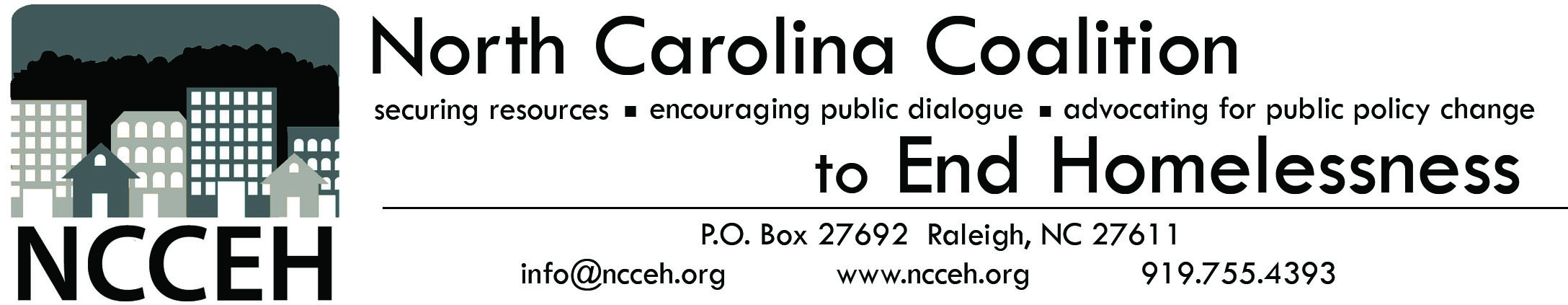 Former Adult Care Home Resident FormSome of North Carolina’s Adult Care Homes, also called Rest Homes and Assisted Living, are undergoing transitions that may result in homelessness of former residents.  In order to advocate for proper housing resources and services, NC Coalition to End Homelessness is asking for information regarding these individuals. Please fax this form and the signed Consent for Release to NC Coalition to End Homelessness at 1-888-742-3465. Questions? Contact NCCEH at (919)755-4393 or emily@ncceh.orgAGENCY INFORMATIONAGENCY INFORMATIONAGENCY INFORMATIONAGENCY INFORMATIONAgency Name: Agency Location (City/County):Staff/Volunteer Completing Form: Contact Name (if different): Contact Email Address:Contact Phone Number:Did you enter ACH information into CHIN? Yes        No Yes        No Yes        NoToday’s Date: INDIVIDUAL INFORMATIONINDIVIDUAL INFORMATIONINDIVIDUAL INFORMATIONINDIVIDUAL INFORMATIONIndividual Name:Individual Name:Date of Birth:Date of Birth:Race:Race:Gender:Gender: Male     Female Male     FemaleAre you currently enrolled in Medicaid?Are you currently enrolled in Medicaid? Yes        No Yes        NoDo you currently have SSI/SSDI income? Do you currently have SSI/SSDI income?  Yes        No Yes        NoAre you connected to a Service Provider? Are you connected to a Service Provider?  Yes        No Yes        NoIf not, do you need help with being connected?If not, do you need help with being connected?Do you have access to needed medications?Do you have access to needed medications? Yes        No Yes        NoIf not, do you need help with getting medication?If not, do you need help with getting medication?ADULT CARE HOME INFORMATIONADULT CARE HOME INFORMATIONADULT CARE HOME INFORMATIONADULT CARE HOME INFORMATIONAdult Care Home Name:Adult Care Home Name:Adult Care Home Name:Adult Care Home Location (City/County):Adult Care Home Location (City/County):Adult Care Home Location (City/County):How long did you reside at this Adult Care Home?How long did you reside at this Adult Care Home?How long did you reside at this Adult Care Home?Date Left Adult Care Home: Date Left Adult Care Home: Date Left Adult Care Home: Where did you go first after leaving Adult Care Home?Where did you go first after leaving Adult Care Home?Where did you go first after leaving Adult Care Home?How did you get to the shelter?How did you get to the shelter?How did you get to the shelter?